  淮北市地方标准   地方标准DB 3406/T XXX     —XXXX食品经营（餐饮）企业落实食品
安全主体责任通用要求点击此处添加标准名称的英文译名XXXX - XX - XX发布XXXX - XX - XX实施淮北市市场监督管理局  发布目次前言	II1  范围	12  规范性引用文件	13  术语和定义	14  总体要求	25  食品安全管理人员	26  工作要求	37  应急处置	68  投诉举报	7参考文献	8前言本文件按照GB/T 1.1—2020《标准化工作导则  第1部分：标准化文件的结构和起草规则》的规定起草。本文件由××××提出。本文件由××××归口。本文件起草单位：本文件主要起草人：范围本文件规定了食品经营（销售）企业落实食品安全主体责任的术语和定义、总体要求、食品安全管理人员、工作要求、应急处置和投诉举报。本文件适用于食品经营（销售）企业落实食品安全主体责任。网络食品交易第三方平台、大型食品仓储企业、食品集中交易市场开办者、食品展销会举办者可以参照执行。规范性引用文件术语和定义食品安全管理人员  food safety administrator从事食品生产经营的主体按照法律法规要求所配备的从事食品安全管理工作的人员。食品安全管理人员主要指主要负责人、食品安全总监、食品安全员等。日管控  day control食品安全员按相关要求每日根据风险管控清单进行检查，形成《每日食品安全管控记录》的工作行为。周排查  weekly investigation食品安全总监或者食品安全员按相关要求每周组织风险隐患排查、分析解决问题并形成《每周食品安全排查报告》的工作行为。月调度  month dispatch企业主要负责人按相关要求每月听取食品安全工作汇报，对当月食品安全进行总结，对下个月工作调度安排并形成《每月食品安全调度会议纪要》的工作行为。总体要求强化责任意识企业应依法依规依标系统谋划好食品安全工作，统筹安排好各项食品安全工作， 全面履行食品安全主体责任。强化人员管理根据《企业落实食品安全主体责任监督管理规定》的要求，配齐配强食品安全总监和食品安全员，为确保食品安全提供人员支撑。强化系统思维既要区分日管控、周排查、月调度的工作重点，更要作为一个有机整体来统一对待，要相互衔接、相互促进，保持工作的连续性，切实增强工作合力。强化能力提升企业要把食品安全管理人员的能力培养放在突出位置，科学持续组织教育培训考核，不断提高食品安全管理人员发现问题、解决问题的能力素质。强化奖惩兑现企业要健全保障食品安全的奖惩政策，完善奖惩机制，以奖惩激发倒逼安全责任制的落实。食品安全管理人员企业主要负责人企业主要负责人应具备以下管理能力：掌握相关食品安全法律法规、食品安全标准；其他应具备的食品安全管理能力。企业主要负责人职责：对食品安全工作全面负责，建立并落实食品安全主体责任的长效机制；组织落实月调度完成情况；应明确食品安全总监和食品安全员的职责，并予以任命；为食品安全总监和食品安全员依法开展食品安全管理工作提供支持和保障；在做出涉及食品安全的重大决策前，应充分听取食品安全总监和食品安全员的意见和建议；对食品安全总监、食品安全员报告的或突发的重大风险隐患等情况，按相关规定及时报告食品安全监管部门；其他食品安全管理责任。食品安全总监大中型餐饮服务企业、连锁餐饮企业总部、用餐人数 300 人以上的托幼机构食堂、用餐人数 500 人以上的学校食堂，以及用餐人数或者供餐人数超过 1000 人的单位，应配备食品安全总监。食品安全总监应具备以下管理能力：掌握相关食品安全法律法规、食品安全标准；具备识别和防控相应食品安全风险的专业知识；熟悉企业食品经营过程控制要求；参加食品安全管理人员培训并通过考核；其他应具备的食品安全管理能力。食品安全总监职责：按照职责要求对企业主要负责人负责，协助其做好食品安全管理工作，组织落实周排查完成情况组织拟定食品安全管理制度，督促落实食品安全责任制，明确从业人员健康管理、供货者管理、进货查验、食品经营过程控制、追溯体系建设、投诉举报处理等食品安全方面的责任要求；组织拟定并督促落实食品安全风险防控措施，定期组织食品安全自查，评估食品安全状况， 及时向企业主要负责人报告食品安全工作情况并提出改进措施，阻止、纠正食品安全违法行为，按照规定组织实施食品召回；组织拟定食品安全事故处置方案，开展应急演练，落实食品安全事故报告义务，采取措施防止事故扩大；管理、督促、指导食品安全员按照职责做好相关工作，组织开展从业人员食品安全教育、培训、考核；接受和配合监督管理部门开展食品安全监督检查等工作，如实提供有关情况；其他食品安全管理责任。食品安全员食品经营（餐饮）企业至少配备 1 名食品安全员。食品安全员应具备以下管理能力：掌握相关食品安全法律法规、食品安全标准；具备识别和防控相应食品安全风险的专业知识；熟悉企业食品经营过程控制要求参加食品安全管理人员培训并通过考核；其他应当具备的食品安全管理能力。食品安全员职责：从事食品安全管理具体工作，落实日管控完成情况；督促落实食品销售过程控制要求；检查食品安全管理制度执行情况，管理维护食品经营过程记录材料，按照要求保存相关资料；对不符合食品安全标准的食品或者有证据证明可能危害人体健康的食品以及发现的食品安全风险隐患，及时采取有效措施整改并报告；记录和管理从业人员健康状况、卫生状况；配合有关部门调查处理食品安全事故；其他食品安全管理责任。工作要求建立健全制度建立健全食品安全管理制度，包括但不限于：从业人员健康管理制度；从业人员培训考核制度；从业人员岗位责任制度，包括食品安全总监职责、食品安全员守则；食品安全自检自查与报告制度，包括日管控、周排查、月调度工作细则；原料控制制度；餐用具清洁消毒制度；加工经营场所及设施设备清洁、消毒和维修保养制度；进货查验制度；记录制度；厨房废弃物处置制度；食品安全信息追溯制度；餐饮服务过程控制制度；食品留样制度；食品安全风险防控制度；食品安全突发事件应急处置方案；投诉举报处理制度;食品贮存管理制度；食品添加剂使用公示制度；有害生物防制制度。根据不同学校类型，学校食堂还应建立但不包括：中小学校（含托幼机构）食堂，应建立：集中用餐陪餐制度；集中用餐信息公开制度；家长配餐制度。高等学校食堂，应建立：餐饮服务经营、监管和退出制度；大宗食品及原材料公开招标、集中定点采购制度。养老机构食堂，应建立但不包括：流质膳食、特殊膳食管理制度；饮食照料（喂水、吃饭、鼻饲）服务制度；防噎食、防误食预案制度。网络餐饮服务第三方平台提供者，应建立但不限于：入网餐饮服务提供者审查登记制度；入网餐饮服务提供者食品安全违法行为制止及报告制度；入网餐饮服务提供者严重违法行为平台服务停止制度；入网餐饮服务提供者食品安全事故处置制度。培训制定并实施从业人员食品安全培训计划，合理安排培训教材。年培训学时应不少于40学时。企业主要负责人应督促食品安全总监、食品安全员积极参加企业内部或食品安全监督管理部门组织的业务培训。考核企业主要负责人应定期组织对食品安全总监、食品安全员的考核。食品安全总监或食品安全员每年组织对从业人员开展不少于1次食品安全知识的业务考核。应定期开展从业人员食品安全培训工作的绩效评估。评定企业主要负责人的评定内容：企业落实食品安全主体责任的长效机制建立和实施情况；对食品安全管理人员开展相关工作的支持和保障情况；对涉及食品安全重大决策,听取食品安全总监和食品安全员意见和建议情况；月调度落实情况及下月重点工作调度情况；其他食品安全责任落实情况。食品安全总监的评定内容：对企业食品安全员开展相关工作的支持和保障情况；周排查落实情况；组织开展从业人员食品安全教育、培训、考核情况；其他食品安全责任落实情况。食品安全员的评定内容：日管控完成情况；开展从业人员食品安全教育、培训、考核情况；其他食品安全责任落实情况。监督检查一般要求食品安全管理人员应自行开展或配合第三方食品安全检查机构开展食品安全检查工作，评估食品安全状况，提出整改措施并督促落实；阻止、纠正违反食品安全法律法规的行为，及时消除风险隐患。定期检查严格运行日管控、周排查、月调度工作机制，开展食品安全检查工作并形成报告。食品安全员每日根据风险日管控检查清单进行检查，对发现的食品安全风险隐患，应当立即   采取防范措施。食品安全总监或食品安全员每周至少组织 1 次风险隐患排查，研究解决日管控中发现的问题。企业主要负责人每月至少听取 1 次食品安全总监或食品安全员工作情况的汇报，对当月的食品安全日常管理、风险隐患、排查治理等情况进行工作总结，对下个月重点工作做出调度安排。专项检查获知食品安全风险信息后，应立即开展专项检查。专项检查内容包括但不限于：食品安全监督管理部门通报的食品安全预警信息；食品安全监督管理部门监督检查发现的食品安全问题；自查发现的食品安全问题；消费者投诉举报反馈的食品安全问题；大众媒体曝露的食品安全问题。制度检查根据本单位食品安全管理制度实施情况，每年应至少组织开展 1 次食品安全管理制度适用性、有效性、可操作性的检查工作。在食品安全法律法规、食品安全标准、部门规章等规范性文件更新时，适时开展食品安全管   理制度制修订工作。检查报告食品安全总监或食品安全员应主动向单位主要负责人和食品安全监督管理部门报送食品安全检查报告，必要时，协助有关部门向社会通报检查报告相关情况。食品安全总监、食品安全员发现有食品安全事故潜在风险的，应提出停止相关服务等否决建议并按程序报告。发现存在食品安全事故潜在风险的，应及时主动停止相关服务，并向食品安全监督管理部门报告风险情况及风险整改落实情况。记录管理建立健全食品安全管理档案，食品安全记录包括但不限于：从业人员健康档案、经营资质材料及培训考核记录；食品安全总监和食品安全员设立、调整记录；食品安全总监和食品安全员提出的意见建议、报告等履职记录；从业人员信用档案记录，如从业人员受到本单位内部的奖惩情况信息；进货查验记录；食品安全自查记录，包括每日食品安全检查记录、每周食品安全排查治理报告、每月食品安全调度会议纪要等；加工经营场所及设施设备清洗、消毒和维修保养记录；超过保质期或者回收食品处置记录；消费者食品安全投诉记录。进货查验记录和相关凭证保存期限不应少于食品保质期满后 6 个月；没有明确保质期的，保存期限不应少于 2 年。食用农产品的记录和凭证保存期限不应少于 6 个月。从业人员培训和考核记录保存期限不应少于 2 年。网络销售服务第三方平台提供者，还应如实记录网络订单信息，包括食品的名称、下单时间、配送人员、送达时间以及收货地址，信息保存时间不应少于 6 个月。鼓励使用信息化手段加强食品安全风险管控工作，记录日管控周排查月调度工作开展情况。可利用信息化工具和载体开展食品安全日管控周排查月调度的记录工作。食品销售企业应采取技术手段保障记录的信息真实、准确和可追溯，实现数据全生命周期可审计追踪。应急处置发生疑似食物中毒和食品污染事故时，应及时企业主要负责任人和食品安全监督管理部门，采取措施防止事态扩大，配合相关部门调查处理。组织处置不合格食品、食品添加剂、食品相关产品。发现食品不符合食品安全标准或者有证据证明可能危害人体健康的，应采取以下措施并保存相关记录：立即停止采购、销售，封存不安全食品；采取在经营场所醒目位置张贴召回公告，或以通知的方式告知相关食品生产经营者停止生产经营、消费者停止食用；对通过网络平台销售的，还应在网站主页发布召回公告，并向消费者推送相关信息；根据法律法规的规定在其经营的范围内主动召回或配合食品生产企业开展召回工作；采取必要的措施防控食品安全风险。组织对召回食品采取无害化处理、销毁等措施，防止其再次流入市场。应将食品召回和处理情况向食品安全监督管理部门报告；需要对召回的食品进行无害化处理、销毁的，应提前报告时间、地点。持续关注食品安全风险形势，根据食品安全监督管理部门发布的公告及经确认的媒体曝光披露   的食品安全事故信息，及时做出响应。网络餐饮第三方平台提供者若发现入网食品经营者有违法违规行为的，应及时制止并立即   报告食品安全监督管理部门；发现严重违法行为的，应立即停止提供网络交易平台服务。投诉举报对涉及消费者或大众传播媒介揭露的食品安全的投诉举报，及时进行处理，确保投诉渠道畅通、   处理及时、记录完整。处理举报投诉宜按照了解举报投诉详细情况、制定处理方案、开展处置工作、跟踪处置结果的流程开展。参考文献[1]  《中华人民共和国食品安全法》（中华人民共和国主席令 第21号）[2]  《中华人民共和国食品安全法实施条例》（中华人民共和国国务院令 第721号）[3]  《企业落实食品安全主体责任监督管理规定》（国家市场监督管理总局 第60号令）[4]  《安徽省市场监督管理局关于印发<安徽省食品销售者食品安全主体责任指南>（试行）的通知》（皖市监发[]）ICS  03.060CCS  S 9223      3406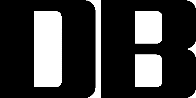 